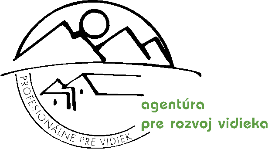 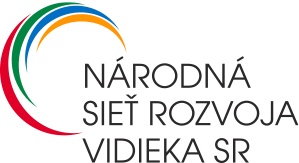 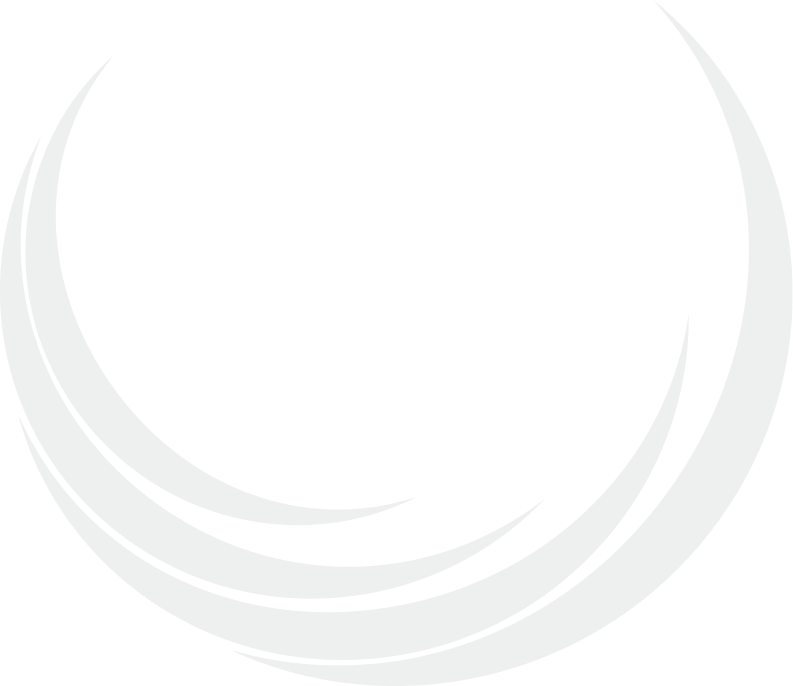 Do súťaže sa môže zapojiť fotograf s fotografiami z územia MAS CEDRON - NITRAVA (ďalej len „súťažiaci“).Súťažiaci vyhlasuje, že je autorom fotografií a dáva súhlas na ich použitie a zverejnenie. Zároveň vyhlasuje, že si nie je vedomý toho, že by akákoľvek tretia osoba jeho práva k fotografii spochybňovala alebo bránila ich zverejneniu.Súťažiaci poskytuje organizátorovi (rovnako aj tretím osobám spolupracujúcim s organizátorom) právo k použitiu fotografií, či už na propagáciu územia MAS, propagáciu súťaže, propagáciu PRV SR, a to bez časového obmedzenia. Súťažiaci súhlasí s publikovaním súťažných fotografií v tlačenej alebo elektronickej podobe bez nároku na honorár, a to bez časového obmedzenia. V súlade so zákonom č. 18/2018 Z. z. o ochrane osobných údajov a o zmene a doplnení niektorých zákonov podpisom prihlášky udeľujem súhlas Miestnej akčnej skupine CEDRON – NITRAVA, Cintorínska ulica 1452/11, 951 Mojmírovce, Agentúre pre rozvoj vidieka, Akademická 4, 949 01 Nitra a Ministerstvu pôdohospodárstva a rozvoja vidieka SR, Dobrovičova 12, 812 66 Bratislava na spracovanie osobných údajov uvedených v prihláške do súťaže za účelom registrácie a evidencie súťažiaceho. Súčasne potvrdzujem, že uvedené údaje v rozsahu, v akom boli poskytnuté, sú pravdivé a správne. Taktiež potvrdzujem, že som bol informovaný/-á o práve tento súhlas so spracovaním osobných údajov kedykoľvek odvolať.Prihlášku a súťažné fotografie vo veľkosti min. 1,5 MB zasielajte na adresu: kancelaria@cedronnitrava.skPrihláška do súťaže „Najkrajšia fotografia z územia MAS 2022“Prihláška do súťaže „Najkrajšia fotografia z územia MAS 2022“Prihláška do súťaže „Najkrajšia fotografia z územia MAS 2022“Meno a priezvisko autora: Meno a priezvisko autora: Meno a priezvisko autora: Meno a priezvisko autora: Meno a priezvisko autora: Meno a priezvisko autora: Fotografie zasielame do kategórie(zvolenú kategóriu označte X): Fotografie zasielame do kategórie(zvolenú kategóriu označte X): Názov fotografie (max. 50 znakov)/popis (max. 200 znakov)/meno autora:1. Naša príroda2. Naši ľudia3. Naše tradície4. Naša budúcnosť 5. Naše „naj“6. Život v našej MAS7. Naše krojeKontaktná osoba:Kontaktná osoba:Tel./mobil/e-mail:Uzávierka prihlášok do súťaže je 31. mája 2022. Dátum zaslania prihlášky:Podpis:Podpis: